Bogotá, D.C. Septiembre de 2015DoctorMIGUEL ÁNGEL PINTO 		Presidente Comisión Primera Cámara de RepresentantesREF:	INFORME DE PONENCIA PARA PRIMER DEBATE DEL  PROYECTO DE LEY No. 017 de 2015 Cámara “Mediante la cual se modifica la ley 599 de 2000 y se dictan otras disposiciones para proteger los mecanismos de participación democrática”.Respetado Doctor Pinto:En cumplimiento a la honrosa designación hecha por la Mesa Directiva de la comisión Primera Constitucional de la Cámara, por medio de la presente rendimos informe de ponencia para primer debate del proyecto de ley No. 017 de 2015 Cámara “Mediante la cual se modifica la ley 599 de 2000 y se dictan otras disposiciones para proteger los mecanismos de participación democrática” con el fin de que se ponga a consideración para discusión de la Honorable Comisión.Cordialmente,CLARA ROJAS. (C)                                         EDWARD DAVID RODRÍGUEZRepresentante a la Cámara.                             Representante a la CámaraBERNER LEÓN ZAMBRANO                         JORGE ENRIQUE ROZORepresentante a la Cámara.                            Representante a la Cámara.HERIBERTO SANABRIA ASTUDILLO             GERMÁN NAVAS TALERO  Representante a la Cámara.                              Representante a la CámaraÁNGELICA LOZANO CORREA  		       FERNANDO DE LA PEÑA MARQUEZ  Representante a la Cámara			       Representante a la CámaraANTECEDENTESSe radicó en Secretaría General de la Cámara de Representantes, el 21 de Julio de 2015 el proyecto de ley a iniciativa de los siguientes congresistas:H.R. TATIANA CABELLO FLORÉZH.R. CARLOS ALBERTO CUERO VALENCIAH.R. PIERRE EUGENIO GARCÍA JACQUIERH.R. ESPERANZA MARÍA DE LOS ÁNGELES PINZÓN DE JIMÉNEZH.R. ÁLVARO HERNÁN PRADA ARTUNDUAGAH.R. CIRO ALEJANDRO RAMIREZ CORTESH.R. MARGARITA MARÍA RESTREPO ARANGOH.R. EDWARD DAVID RODRÍGUEZ RODRÍGUEZH.S. ALFREDO RAMOS MAYA El proyecto, con su respectiva exposición de motivos fue publicado en la gaceta  511 del jueves 23 de julio de 2015. Por competencia y contenido se remitió a la Comisión Primera, que, conforme a la ley 3ª de 1992, determina que este tipo de asuntos los conoce dicha célula legislativa. Conociendo la trascendencia del proyecto que hoy nos ocupa, se convocó audiencia pública según lo previsto en el Reglamento del Congreso y se llevó a cabo el pasado 24 de Agosto en el recinto de la comisión Primera de la Cámara de Representantes en la cual se escucharon varias entidades incluyendo el Ministerio del Interior, la Registraduría Nacional, organizaciones de la sociedad civil como la Misión de Observación Electoral, otros invitados como profesores universitarios y demás inscritos, quienes presentaron sus reparos, observación y proposiciones frente a las propuestas del proyecto de ley. COMPETENCIA COMISIÓN PRIMERAEl artículo 2º de la ley 3ª de 1992 establece que la Comisión Primera de la cámara de Representantes conocerá de: “…reforma constitucional; leyes estatutarias; organización territorial; reglamentos de los organismos de control; normas generales sobre contratación administrativa; notariado y registro; estructura y organización de la administración nacional central; de los derechos, las garantías y los deberes; rama legislativa; estrategias y políticas para la paz; propiedad intelectual; variación de la residencia de los altos poderes nacionales; asuntos étnicos” (Subrayado por fuera del Texto).Como lo que se busca es reformar el código penal, el cual reglamenta garantías y derechos fundamentales, resulta competente para conocer la Comisión de este proyecto.De igual forma, el Artículo 114 de la Constitución Política establece  que le Corresponde al Congreso de la República reformar la Constitución, hacer las leyes y ejercer control político sobre el gobierno y la administración. En concordancia con Artículo 150, el cual en su tenor indica: “Corresponde al Congreso hacer las leyes. Por medio de ellas ejerce las siguientes funciones:1. Interpretar, reformar y derogar las leyes.2. Expedir códigos en todos los ramos de la legislación y reformar sus disposiciones. 3. Aprobar el plan nacional de desarrollo y de inversiones públicas que hayan de emprenderse o continuarse, con la determinación de los recursos y apropiaciones que se autoricen para su ejecución, y las medidas necesarias para impulsar el cumplimiento de los mismos.4. Definir la división general del territorio con arreglo a lo previsto en esta Constitución, fijar las bases y condiciones para crear, eliminar, modificar o fusionar entidades territoriales y establecer sus competencias.5. Conferir atribuciones especiales a las asambleas departamentales” (Subrayado por fuera del texto)OBJETIVO PROYECTO DE LEYSe indica en la exposición de motivos del proyecto que hoy nos ocupa, que el objetivo principal del proyecto es atacar con severidad los delitos que afecten los comicios electorales, bajo las tipificaciones establecidas en el código penal, al respecto: “El  presente Proyecto de Ley pretende proteger los mecanismos de participación democrática contemplados en nuestro sistema electoral. Desde el surgimiento de la república el Estado ha iniciado un proceso de perfeccionamiento y consolidación del sentir nacional así como de la profundización de su sistema democrático. Aún con lo anterior y teniendo en cuenta que Colombia cuenta con una democracia respetable, nuestro sistema electoral y particularmente nuestros mecanismos de participación se ven constantemente atacados por personas inescrupulosas que cada certamen electoral refinan sus tácticas criminales para interferir en las diferentes elecciones y atentar contra los mecanismos de participación democrática. En ese sentido Colombia está en mora de una verdadera reforma electoral que fomente la participación ciudadana y blinde el proceso de cualquier incidencia criminal. Sin embargo, mientras esta reforma se tramita, el Congreso de la República necesita adoptar medidas para proteger los mecanismos de participación ciudadana. Por ende, se  hace necesario adelantar una reforma a la ley 599 de 2000 que castigue con severidad a quienes atentan contra la democracia colombiana así como establecer multas pecuniarias efectivas que castiguen las faltas de los ciudadanos con sus deberes para con las elecciones.  Sólo previniendo y castigado la corrupción electoral podremos  salvaguardar una de las instituciones más sagradas de un país que se precia de tener una democracia respetable que efectivamente representa el sentir del pueblo”.OBSERVACIONES A LA INICIATIVA PROPUESTAConsecuente con la Audiencia Pública llevada a cabo el 24 de Agosto para el proyecto de ley de la referencia, podemos indicar que dentro de los aportes más relevantes a la iniciativa en mención, se encuentran.Felipe García Echeverry, Vicepresidente del Consejo Nacional Electoral, quien dentro de sus observaciones aprobó el objeto del proyecto de ley y el interés de la comisión por estudiar lo relacionado con los delitos electorales los cuales se refieren a comportamientos que afectan gravemente la democracia y la legitimidad en las instituciones al punto que llegan a tener hasta un 50% de abstencionismo en las elecciones.Además, resaltó la propuesta de imprimir mayor rigor no solo en materia de penas si no de multas.También menciono que a la fecha de la audiencia el Consejo Nacional Electoral tenía registradas aproximadamente mil ochenta y cinco (1085) denuncias por trashumancia electoral en cerca de 400 municipios del país. Así mismo, elevó ciertos reparos frente a la tipicidad de los delitos electorales en el actual código penal, llamando a que la reforma que se presenta, las tenga en consideración para mejorar su judicialización por parte de quienes están llamados a investigar y judicializar los delitos.Finalmente, realizó recomendaciones frente a  artículos específicos e hizo énfasis en la necesidad de hacer pedagogía para que los ciudadanos sean conscientes de las consecuencias que acarrea incurrir en los comportamientos tipificados como es el ejemplo de trashumancia.    Misión de Observatorio Electoral, doctor Camilo Mancera, indicó con cifras el nivel de denuncias investigación, acusaciones y sentencias dentro de los procesos penales por delitos electorales mostrando las falencias que se generan dentro de estos procesos; sumado a ello indicó la necesidad de actuar en contra de las empresas que se dedican a la venta y compra de votos, bajo una acción en plural. Así mismo indico que en la recolección probatoria frente a estos delitos es complicada debido al diseño de los tipos penales, resaltó también las modificaciones frente al constreñimiento al sufragante, delito que a su juicio se está cometiendo con regularidad en el país debido a que en la actualidad el constreñimiento ya no se ejerce a través de las armas si no que por el contrario su práctica más habitual se presenta en las entidades y empresas públicas o privadas, con ocasión de beneficios o repercusiones laborales o contractuales. Doctor German Fandiño, representante de la Defensoría Del Pueblo, quien menciona que la participación política y social no debe circunscribirse a un mero catálogo de bunas intensiones, si no que por el contrario debe tener una margen que permita se garanticen los derechos en torno a la participación de las instituciones.Así las cosas,  muchas veces los ciudadanos no tienen conocimiento sobre el daño que le hacen a la democracia, lo cual implica que estamos fallando en la educación, frente a la misma.   Delegada del ministerio del Interior, por intermedio de la doctora Ana María Almario, celebro y acompañó el proyecto indicando la idoneidad del mismo, además de ofrecer el seguimiento necesario para que el proyecto llegue a los fines deseados.Delegado del Registrador Nacional del Estado civil, presentó excusas por la inasistencia del Registrador Nacional, indicando que haría llegar por escrito concepto frente al proyecto.Doctor Saúl Villar Jiménez, Abogado especializado en derecho administrativo y electoral, menciona que la corrupción electoral debe combatirse no solo mediante mecanismos represivos si no desde un enfoque preventivo para lo cual sería pertinente analizar qué mecanismos pedagógicos pueden implementarse desde los centro educativos.  Propone se implemente una cátedra de derecho electoral para menores. Leidy Cardenas, miembro de la sociedad civil, menciona que muchas de las personas que venden el voto no solo lo hacen por necesidad de dinero, sino también por necesidad de empleo. Alega también que muchos politiqueros prometen empleos y subsidios a cambio del voto, por ello el gobierno debe implementar medidas  frente a la politiquería.ÁNALISIS DEL PROYECTOResumiendo, la iniciativa busca la protección de los mecanismos de participación ciudadana, partiendo de tres bases, primero rigurosidad en las sanciones por medio de la imposición de multas; segundo participación efectiva de los particulares que intervienen en el proceso electoral y por último, dotar de mayor operatividad a las instituciones encargadas de realizar la judicialización de las conductas punibles descritas.Si bien es necesario el rigor de la ley frente a las conductas que afectan el buen desarrollo de los  mecanismos de participación ciudadana, en especial aquellas cometidas por funcionarios públicos, partimos de la base de considerar que el aumento de penas no conlleva ni a la disminución del delito, ni a una mayor penalidad. Bajo el estudio de la Misión de Observación Electoral “Hacia una Política Criminal Electoral”, se determina concluye claramente que: “i) las conductas denunciadas por la ciudadanía no constituyeron delito, ii) las conductas denunciadas sí constituyeron delito, pero no hubo evidencias de su comisión, iii) las actuaciones judiciales referenciadas corresponden a hechos que se cometieron en años anteriores y, por lo tanto, las que se encuentran en la gráfica hacen parte de los procesos de investigación relativos a años en los que la denuncia por estos delitos era menor, y iv) dado que la cantidad de denuncias por delitos electorales fue baja, ésta no es una de las prioridades de la política criminal colombiana, toda vez que se cometen más homicidios, hurtos e inasistencias alimentarias.”De igual forma, en un gráfico del estudio, claramente se denota que los problemas de los delitos electorales no se encuentran en las penas, sino en el actuar de las autoridades competentes, ya sea por falta de interés, falta de pruebas o que quizá la conducta no se tipificada dentro de la conducta establecida por el código. En términos generales, se puede decir que para 2008, apenas el 3.2% de las denuncias presentadas por delitos electorales, llegan a acusaciones en juicio penal, al respecto: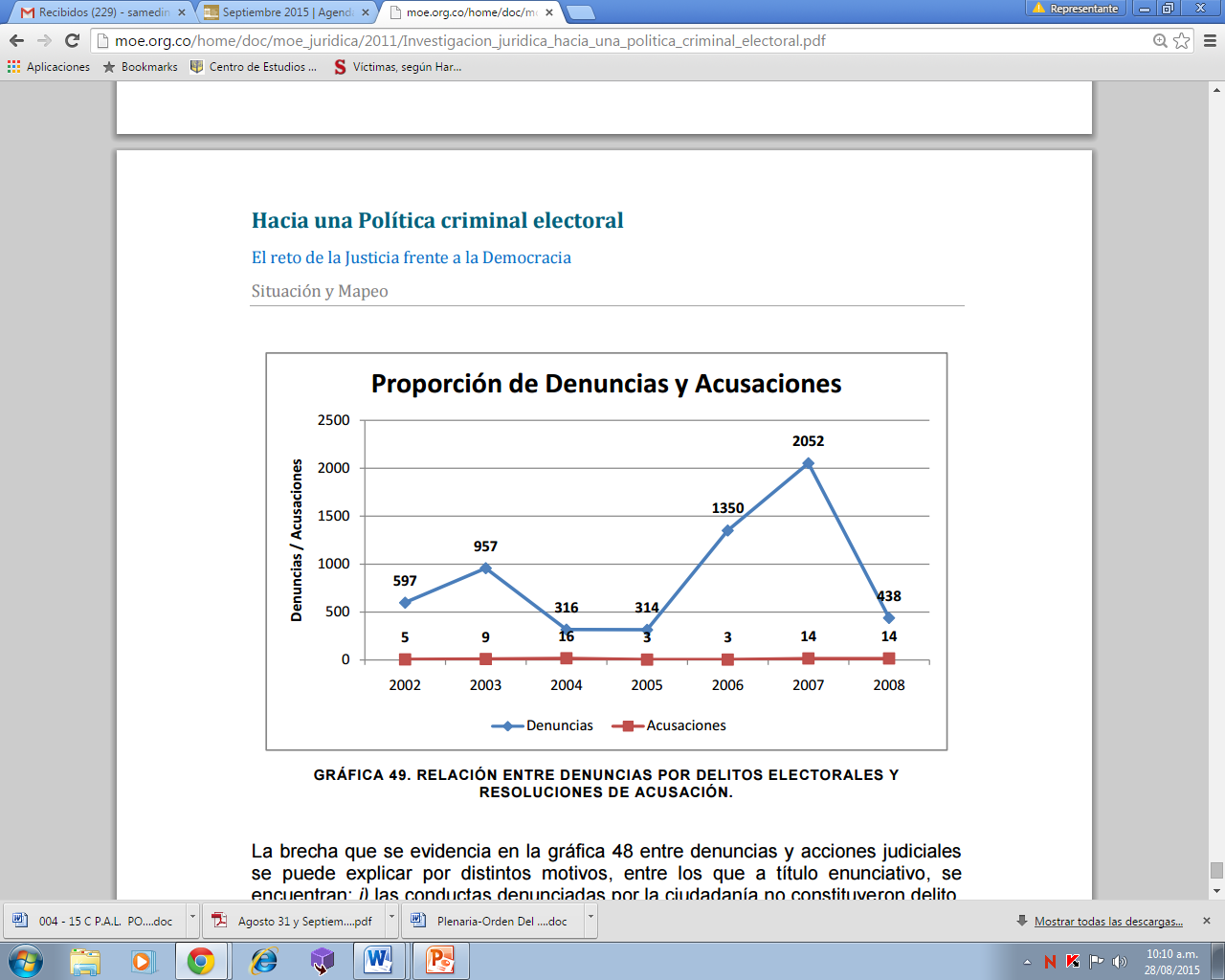 Ello lo que nos demuestra es que lo que se debe abordar no es el aumento de penas, sino buscar generar una política criminal en materia electoral, desde las diferentes entidades que determina la política criminal del país. De igual forma, y considerando la grave crisis de hacinamiento carcelario del país, sugerimos no otorgar un aumento de penas privativas de la libertad sino el aumento o imposición de multas para quienes incurran en estos delitos.Otros cambios que se proponen al texto radicado, se fundamentan considerando técnica legislativa y seguridad jurídica, en los  además de las observaciones elevadas en la audiencia pública. El primero en el sentido de ejercer un seguimiento a la ley; otro con el fin de generar una prevención del delito y por último la implementación de una política pública.De igual forma, se propone la inclusión de un artículo nuevo considerando la necesidad de extender la responsabilidad penal a las directivas de los partidos políticos por la entrega de avales a candidatos inhabilitados, de igual forma para el candidato que se posesione a sabiendas que se encontraba en una causal de inhabilidad. Para ello indicamos que la ley 1475, en su numeral 5º del artículo 10º, determina que constituyen faltas sancionables las siguientes acciones u omisiones imputables a los directivos de los partidos y movimientos políticos:“5. Inscribir candidatos a cargos o corporaciones de elección popular que no reúnan los requisitos o calidades, se encuentren incursos en causales objetivas de inhabilidad o incompatibilidad, o hayan sido condenados o llegaren a serlo durante el periodo para el cual resultaren elegidos, por delitos cometidos relacionados con la vinculación a grupos armados ilegales, actividades del narcotráfico, contra los mecanismos de participación democrática o de lesa humanidad.”Con ello, es claro que la ley determina que constituyen faltas la inscripción de candidatos por parte de los directivos de los Partidos Políticos, sin embargo estas no son efectivas, pues tal como se ve recientemente, con un informe presentado por la Procuraduría General de la Nación al Consejo Nacional electoral, en donde se dice que para las próximas elecciones octubre, se inscribieron más de setecientos candidatos inhabilitados, por lo que se propone extender esta responsabilidad tanto a los candidatos como a los directivos de los partidos políticos.  También se propone adicionar a la cátedra de democracia impartida en los colegio actualmente, la explicación y socialización de las conductas descritas dentro de nuestro código penal como delitos contra los mecanismos de participación democrática, la cual tendrá como objetivo crear y consolidar un lugar para el aprendizaje, la reflexión y el diálogo sobre la cultura democrática, será un espacio de pedagogía y formación en torno a la prevención. Se decide acoger la propuesta realizada por el magistrado Felipe García durante la audiencia pública celebrada el día 24 de agosto, por ello se propone la realización de un nuevo censo electoral, el cual se efectuará dentro de los dos años siguientes a la expedición de la presente ley y tiene como fin el  reconstruir a través de la inscripción de cedulas el censo electoral para combatir conductas como la trashumancia electoral. PLIEGO DE MODIFICACIONESPROPOSICIÓN.Por las anteriores consideraciones rendimos ponencia favorable con el pliego de modificaciones que a continuación se anexa, con el fin de someter a discusión y votación de los integrantes de la Comisión Primera de la Cámara de Representantes el proyecto de ley  No. 017 de 2015 Cámara “Mediante la cual se modifica la ley 599 de 2000 y se dictan otras disposiciones para proteger los mecanismos de participación democrática”Cordialmente,CLARA ROJAS. (C)                                         EDWARD DAVID RODRÍGUEZRepresentante a la Cámara.                             Representante a la CámaraBERNER LEÓN ZAMBRANO                         JORGE ENRIQUE ROZORepresentante a la Cámara.                            Representante a la Cámara.HERIBERTO SANABRIA ASTUDILLO             GERMÁN NAVAS TALERO  Representante a la Cámara.                              Representante a la CámaraÁNGELICA LOZANO CORREA  		       FERNANDO DE LA PEÑA MARQUEZ  Representante a la Cámara			       Representante a la CámaraTEXTO PROPUESTO PARA PRIMER DEBATE AL PROYECTO DE LEY No. 017 de 2015 Cámara “Mediante la cual se modifica la ley 599 de 2000 y se dictan otras disposiciones para proteger los mecanismos de participación democrática”El Congreso de ColombiaDECRETA.ARTÍCULO 1. Modifíquese el artículo 386 de la Ley 599 del 2000, Código Penal el cual quedará así: Artículo 386. Perturbación de certamen democrático. El que perturbe o impida votación pública relacionada con los mecanismos de participación democrática, o el escrutinio de la misma, o la realización de un cabildo abierto, incurrirá en prisión de cuatro (4) a nueve (9) años y multa de cincuenta (50) a doscientos (200) salarios mínimos legales mensuales vigentes. La pena será de prisión de seis (6) a doce (12) años cuando la conducta se realice por medio de violencia. La pena se aumentará de una tercera parte a la mitad cuando la conducta sea realizada por un servidor público.ARTÍCULO 2. Modifíquese el artículo 387 de la Ley 599 del 2000, Código Penal el cual quedará así: Artículo 387. Constreñimiento al sufragante. El que amenace por cualquier medio a un ciudadano o a un extranjero habilitado por la ley, con el fin de obtener apoyo o votación por determinado candidato o lista de candidatos, voto en blanco, o por los mismos medios le impida el libre ejercicio del derecho al sufragio, incurrirá en prisión de cuatro (4) a nueve (9) años y multa de cincuenta (50) a doscientos (200) salarios mínimos legales mensuales vigentes.En igual pena incurrirá quien por los mismos medios pretenda obtener en plebiscito, referendo, consulta popular o revocatoria del mandato, apoyo o votación en determinado sentido, o impida el libre ejercicio del derecho al sufragio. La pena se aumentará de una tercera parte a la mitad cuando la conducta sea realizada por un servidor público. La pena se aumentará de una tercera parte a la mitad cuando exista relación de subordinación entre el sujeto activo y el pasivo de la conducta.ARTÍCULO 3. Modifíquese el artículo 388 de la Ley 599 del 2000, Código Penal el cual quedará así: Artículo 388. Fraude del sufragante. El que por cualquier medio manipule la intención de un ciudadano o un extranjero habilitado por la ley para que este vote por determinado candidato, partido o corriente política o lo haga en blanco, incurrirá en prisión de cuatro (4) a ocho (8) años, y multa de cincuenta (50) a doscientos (200) salarios mínimos legales mensuales vigentes. En igual pena incurrirá quien por el mismo medio obtenga en plebiscito, referendo, consulta popular o revocatoria del mandato votación en determinado sentido. La pena se aumentará de una tercera parte a la mitad cuando la conducta sea realizada por un servidor público.ARTÍCULO 4. Modifíquese el artículo 389 de la Ley 599 del 2000, Código Penal el cual quedará así: Artículo 389. Fraude en inscripción de cédulas. El que por cualquier medio indebido logre que personas habilitadas para votar inscriban documento o cédula de ciudadanía en una localidad, municipio o distrito diferente a aquel donde hayan nacido o residan, con el propósito de obtener ventaja en elección popular, plebiscito, referendo, consulta popular o revocatoria del mandato, incurrirá en prisión de cuatro (4) a nueve (9) años y multa de cincuenta (50) a doscientos (200) salarios mínimos legales mensuales vigentes.En igual pena incurrirá quien inscriba su documento o cédula de ciudadanía en localidad, municipio o distrito diferente a aquel donde haya nacido o resida, con el propósito de otorgar ventaja en elección popular, plebiscito, referendo, consulta popular o revocatoria del mandato.La pena se aumentará de una tercera parte a la mitad cuando la conducta sea realizada por un servidor público.ARTÍCULO 5. Adiciónese el artículo 389A a la ley 599 de 2000, el cual quedará así: Artículo 389A.  Inscripción o posesión ilícita de candidatos. El que estando inhabilitado para desempeñar cargos públicos se inscriba como candidato para ocupar un cargo de elección popular o una vez elegido se posesione, incurra en prisión de cuatro (4) a nueve (9) años y multa de cincuenta (50) a doscientos (200) salarios mínimos legales mensuales vigentes.La misma pena se aplicará al responsable o responsables de otorgar los avales  y/o realizar la inscripción de los candidatos a los cargos de elección popular. En el caso de los grupos significativos de personas, incurran en esta pena los ciudadanos que trata el inciso 4º del artículo 28 de la ley 1475 de 2011. ARTÍCULO 6. Modifíquese el artículo 390 de la Ley 599 del 2000, Código Penal el cual quedará así: Artículo 390. Corrupción de sufragante. El que prometa, pague o entregue dinero, dádiva u ofrezca beneficio particular a un ciudadano o a un extranjero habilitado por la ley para que consigne su voto en favor de determinado candidato, partido o corriente política, vote en blanco, o se abstenga de hacerlo, incurrirá en prisión de cuatro (4) a ocho (8) años y multa de doscientos (200) a mil (1.000) salarios mínimos legales mensuales vigentes. En igual pena incurrirá quien por los mismos medios obtenga en plebiscito, referendo, consulta popular o revocatoria del mandato votación en determinado sentido. En igual pena incurrirá el sufragante que acepte la promesa, el dinero, la dádiva o beneficio particular con los fines señalados en el inciso primero. La pena se aumentará de una tercera parte a la mitad cuando la conducta sea realizada por un servidor público.ARTÍCULO 7. Adiciónese el artículo 390 A el cual quedará así:Artículo 390A. Tráfico de votos. El que ofrezca los votos de un grupo de ciudadanos a cambio de dinero o dádiva con la finalidad de que dichos votos se consignen en favor de determinado candidato, partido o corriente política, vote en blanco, se abstenga de hacerlo o en determinado sentido en un plebiscito o referendo o se abstenga de hacerlo incurrirá en prisión de ocho (4) a doce (9) años y cuatrocientos (400) a mil doscientos (1.200) salarios mínimos legales mensuales vigentes.ARTÍCULO 8. Modifíquese el artículo 391 de la Ley 599 del 2000, Código Penal el cual quedará así: Artículo 391. Voto fraudulento. El que suplante a un ciudadano o a un extranjero habilitado por la ley, o vote más de una vez, o sin derecho consigne voto en una elección, plebiscito, referendo, consulta popular, o revocatoria del mandato, incurrirá en prisión de cuatro (4) a ocho (8) años, multa de cincuenta (50) a doscientos (200) salarios mínimos legales mensuales vigentes.ARTÍCULO 9. Modifíquese el artículo 392 de la Ley 599 del 2000, Código Penal el cual quedará así: Artículo 392. Favorecimiento de voto fraudulento. El servidor público que permita suplantar a un ciudadano o a un extranjero habilitado por la ley, o votar más de una vez o hacerlo sin derecho, incurrirá en prisión de cuatro (4) a nueve (9) años, multa de cincuenta (50) a doscientos (200) salarios mínimos legales mensuales vigentes e inhabilidad para ejercer cargos públicos por el doble de la pena de prisión impuesta.ARTÍCULO 10. Modifíquese el artículo 393 de la Ley 599 del 2000, Código Penal el cual quedará así: Artículo 393. Mora en la entrega de documentos relacionados con una votación. El servidor público que no haga entrega oportuna a la autoridad competente de registro electoral, sellos de urna o de arca triclave, incurrirá en prisión de cuatro (4) a nueve (9) años, multa de cincuenta (50) a doscientos (200) salarios mínimos legales mensuales vigentes e inhabilidad para ejercer cargos públicos por el doble de la pena de prisión impuesta.ARTÍCULO 11. Modifíquese el artículo 394 de la Ley 599 del 2000, Código Penal el cual quedará así: Artículo 394. Alteración de resultados electorales. El que por medio distinto de los señalados en los Artículos precedentes altere el resultado de una votación o introduzca documentos o tarjetones indebidamente, incurrirá en prisión de cuatro (4) a ocho (8) años, salvo que la conducta constituya delito sancionado con pena mayor, multa de cincuenta (50) a doscientos (200) salarios mínimos legales mensuales vigentes. La pena se aumentará de una tercera parte a la mitad cuando la conducta sea realizada por un servidor público.ARTÍCULO 12. Modifíquese el artículo 395 de la Ley 599 del 2000, Código Penal el cual quedará así: Artículo 395. Ocultamiento, retención y posesión ilícita de cédula. El que haga desaparecer, posea o retenga cédula de ciudadanía ajena o cualquier otro documento necesario para el ejercicio del derecho de sufragio, incurrirá en prisión de cuatro (4) a ocho (8) años, salvo que la conducta constituya delito sancionado con pena mayor, multa de cincuenta (50) a doscientos (200) salarios mínimos legales mensuales vigentes.ARTÍCULO 13. Modifíquese el artículo 396 de la Ley 599 del 2000, Código Penal el cual quedará así: Artículo 396. Denegación de inscripción. El servidor público a quien legalmente corresponda la inscripción de candidato o lista de candidatos para elecciones populares que no cumpla con esta función o la dilate o entorpezca, incurrirá en prisión de cuatro (4) a ocho (8) años, multa de cincuenta (50) a doscientos (200) salarios mínimos legales mensuales vigentes e inhabilidad para ejercer cargos públicos por el doble de la pena de prisión impuesta. En igual pena incurrirá quien realice las conductas anteriores cuando se trate de plebiscito, referendo, consulta popular y revocatoria del mandato. La misma pena se impondrá al que por cualquier medio impida u obstaculice la inscripción a que se refieren los incisos anteriores.ARTÍCULO 14. Modifíquese el artículo 159 del Decreto 2241 de 1986, Código Electoral el cual quedara así: ARTÍCULO 159. Los cargos de escrutadores distritales, municipales y zonales son de forzosa aceptación e indelegables. Los que no concurran a desempeñarlos pagarán una multa de hasta diez (10) salarios mínimos mensuales legales vigentes, que será impuesta, mediante resolución, por los Delegados del Registrador Nacional del Estado Civil. La multa será pagada en un término no superior a 30 días de la expedición de la resolución, so pena de ser reportados en las centrales de riesgos. Los Delegados del Registrador Nacional del Estado Civil podrán exonerar del pago de la multa a quienes acrediten que su incumplimiento se debió a alguna de las causales establecidas en los literales a) y b) del artículo 108 de este Código, demostrada en la forma prevista en esta disposición.ARTÍCULO 15. Política Criminal Electoral. El Ministerio de Justicia en coordinación con la Procuraduría General de la Nación, Defensoría del Pueblo, Registraduría Nacional del Estado Civil, Consejo Nacional Electoral, Fiscalía General de la Nación y el Ministerio de Educación Nacional definirá en un término no mayor a un (1) año la Política Criminal Electoral, a partir de la entrada en vigencia la presente Ley.Esta política debe considerar mecanismos educativos, pedagógicos y de prevención con el fin de generar respeto y conciencia frente a la importancia del voto y los demás mecanismos de participación.Parágrafo: El Ministerio de Justicia enviará un informe trimestral al Honorable Congreso de la Republica, en el que se presenten los avances de la Política Criminal adoptada.Artículo 16: Del Seguimiento a la ley. Confórmese la Comisión de Seguimiento a los Delitos electorales, la cual deberá sesionar mínimo una vez cada seis meses con el fin de evaluar, proponer y modificar la política criminal electoral descrita en el artículo anterior.La Comisión será conformada por:1. Fiscal General de la Nación o su delegado.2. Ministro de Justicia y del Derecho o su delegado.3. Defensor del pueblo o su delegado.4. Tres integrantes del Senado de la República de la Comisión Primera5. Tres integrantes de la Cámara de Representantes de la Comisión Primera. ARTÍCULO 17. Cátedra sobre delitos electorales. La Cátedra de democracia incluirá la explicación y socialización de las conductas tipificadas como delitos contra mecanismos de participación democrática, tendrá como objetivo crear y consolidar un lugar para el aprendizaje, la reflexión y el diálogo sobre la cultura democrática, será un espacio de pedagogía y formación en torno a la prevención. ARTÍCULO 18. Censo cero. La Registraduria General de la Nacional dentro de los dos años siguientes a la expedición de la presente ley, realizara un nuevo censo electoral, en el cual todos los ciudadanos o extranjeros residentes en Colombia habilitados para votar vuelvan a inscribir sus cédulas en el lugar donde residen. ARTÍCULO 19. Vigencia. La presente ley rige a partir de su promulgación.Cordialmente,CLARA ROJAS. (C)                                         EDWARD DAVID RODRÍGUEZRepresentante a la Cámara.                             Representante a la CámaraBERNER LEÓN ZAMBRANO                         JORGE ENRIQUE ROZORepresentante a la Cámara.                            Representante a la Cámara.HERIBERTO SANABRIA ASTUDILLO             GERMÁN NAVAS TALERO  Representante a la Cámara.                              Representante a la CámaraÁNGELICA LOZANO CORREA  		       FERNANDO DE LA PEÑA MARQUEZ  Representante a la Cámara			       Representante a la CámaraTEXTO RADICADOTEXTO PROPUESTOOBSERVACIONESARTÍCULO 1. Modifíquese el artículo 386 de la Ley 599 del 2000, Código Penal el cual quedará así: Artículo 386. Perturbación de certamen democrático. El que por medio de maniobra engañosa perturbe, altere o impida votación pública relacionada con los mecanismos de participación democrática, o el escrutinio de la misma, o la realización de un cabildo abierto, incurrirá en prisión de ocho (8) a once (11) años, multa de cincuenta (50) a doscientos (200) salarios mínimos legales mensuales vigentes. La pena será de prisión de nueve (9) a doce  (12) años cuando la conducta se realice por medio de violencia.La pena se aumentará de una tercera parte a la mitad cuando la conducta sea realizada por un servidor público.ARTÍCULO 1. Modifíquese el artículo 386 de la Ley 599 del 2000, Código Penal el cual quedará así: Artículo 386. Perturbación de certamen democrático. El que perturbe o impida votación pública relacionada con los mecanismos de participación democrática, o el escrutinio de la misma, o la realización de un cabildo abierto, incurrirá en prisión de cuatro (4) a nueve (9) años y multa de cincuenta (50) a doscientos (200) salarios mínimos legales mensuales vigentes. La pena será de prisión de seis (6) a doce (12) años cuando la conducta se realice por medio de violencia. La pena se aumentará de una tercera parte a la mitad cuando la conducta sea realizada por un servidor público.Se mantiene las penas establecidas actualmente en el código penal y se establece la pena de multa.Se propone eliminar del verbo rector el medio “mediante maniobra engañosa”, considerando que resulta probatoriamente hablando, muy complejo, el probarla. ARTÍCULO 2. Modifíquese el artículo 387 de la Ley 599 del 2000, Código Penal el cual quedará así:Artículo 387. Constreñimiento al sufragante. El que utilice las armas, obligue o amenace por cualquier medio a un ciudadano o a un extranjero habilitado por la ley, con el fin de obtener apoyo o votación por determinado candidato o lista de candidatos, o voto en blanco, o por los mismos medios le impida el libre ejercicio del derecho al sufragio, incurrirá en prisión de diez (10) a doce (12) años, multa de cincuenta (50) a doscientos (200) salarios mínimos legales mensuales vigentes. En igual pena incurrirá quien por los mismos medios pretenda obtener en plebiscito, referendo, consulta popular o revocatoria del mandato, apoyo o votación en determinado sentido, o impida el libre ejercicio del derecho al sufragio.La pena se aumentará de una tercera parte a la mitad cuando la conducta sea realizada por un servidor público.ARTÍCULO 2. Modifíquese el artículo 387 de la Ley 599 del 2000, Código Penal el cual quedará así: Artículo 387. Constreñimiento al sufragante. El que amenace por cualquier medio a un ciudadano o a un extranjero habilitado por la ley, con el fin de obtener apoyo o votación por determinado candidato o lista de candidatos, voto en blanco, o por los mismos medios le impida el libre ejercicio del derecho al sufragio, incurrirá en prisión de cuatro (4) a nueve (9) años y multa de cincuenta (50) a doscientos (200) salarios mínimos legales mensuales vigentes.En igual pena incurrirá quien por los mismos medios pretenda obtener en plebiscito, referendo, consulta popular o revocatoria del mandato, apoyo o votación en determinado sentido, o impida el libre ejercicio del derecho al sufragio. La pena se aumentará de una tercera parte a la mitad cuando la conducta sea realizada por un servidor público. La pena se aumentará de una tercera parte a la mitad cuando exista relación de subordinación entre el sujeto activo y el pasivo de la conducta.Se propone eliminar en el tipo penal el uso de armas como medio idóneo descrito en el código, a consideración de las intervenciones en la audiencia pública. Se mantienen las penas previstas actualmente por la ley, pero se hace la adecuación en años.De igual forma se propone adicionar la multa como pena accesoria a la principal. Sumado a ellos, se propone adicionar este inciso, considerando las relaciones de subordinación para el provecho político.  ARTÍCULO 3. Modifíquese el artículo 388 de la Ley 599 del 2000, Código Penal el cual quedará así:Artículo 388. Fraude al sufragante.  El que mediante maniobra engañosa, obtenga que un ciudadano o a un extranjero habilitado por la ley, vote por determinado candidato, partido o corriente política, o lo haga en blanco, incurrirá en prisión de ocho (8) a once (11) años, multa de cincuenta (50) a doscientos (200) salarios mínimos legales mensuales vigentes. En igual pena incurrirá quien por el mismo medio obtenga en plebiscito, referendo, consulta popular o revocatoria del mandato votación en determinado sentido.ARTÍCULO 3. Modifíquese el artículo 388 de la Ley 599 del 2000, Código Penal el cual quedará así: Artículo 388. Fraude del sufragante. El que por cualquier medio manipule la intención de un ciudadano o un extranjero habilitado por la ley para que este vote por determinado candidato, partido o corriente política o lo haga en blanco, incurrirá en prisión de cuatro (4) a ocho (8) años, y multa de cincuenta (50) a doscientos (200) salarios mínimos legales mensuales vigentes. En igual pena incurrirá quien por el mismo medio obtenga en plebiscito, referendo, consulta popular o revocatoria del mandato votación en determinado sentido. La pena se aumentará de una tercera parte a la mitad cuando la conducta sea realizada por un servidor público.Se modifica el tipo penal, estableciendo  el que por cualquier medio sin especificar el medio para ello, considerando que probar la maniobra engañosa resulta muy complicado.No se aumentan las penas, se mantienen las del código penal, y se agrega la multa como pena accesoria. Y se agrava en calidad de servidor público.ARTÍCULO 4. Modifíquese el artículo 389 de la Ley 599 del 2000, Código Penal el cual quedará así:Artículo 389. Fraude en inscripción de cédulas. El que por cualquier medio indebido logre que personas habilitadas para votar inscriban documento o cédula de ciudadanía en una localidad, municipio o distrito diferente a aquel donde hayan nacido o residan, con el propósito de obtener ventaja en elección popular, plebiscito, referendo, consulta popular o revocatoria del mandato, incurrirá en prisión de ocho (8) a once (11) años, multa de cincuenta (50) a doscientos (200) salarios mínimos legales mensuales vigentes. La pena se aumentará de una tercera parte a la mitad cuando la conducta sea realizada por un servidor público.ARTÍCULO 4. Modifíquese el artículo 389 de la Ley 599 del 2000, Código Penal el cual quedará así: Artículo 389. Fraude en inscripción de cédulas. El que por cualquier medio indebido logre que personas habilitadas para votar inscriban documento o cédula de ciudadanía en una localidad, municipio o distrito diferente a aquel donde hayan nacido o residan, con el propósito de obtener ventaja en elección popular, plebiscito, referendo, consulta popular o revocatoria del mandato, incurrirá en prisión de cuatro (4) a nueve (9) años y multa de cincuenta (50) a doscientos (200) salarios mínimos legales mensuales vigentes.En igual pena incurrirá quien inscriba su documento o cédula de ciudadanía en localidad, municipio o distrito diferente a aquel donde haya nacido o resida, con el propósito de otorgar ventaja en elección popular, plebiscito, referendo, consulta popular o revocatoria del mandato.La pena se aumentará de una tercera parte a la mitad cuando la conducta sea realizada por un servidor público.Se mantienen las penas previstas en el código penal, además de adicionar la pena de multa.Ahora bien, con este cambio, se busca que el tipo penal sea también para quien inscriba su cedula más de una vez en lugar diferente al de su residencia, no sólo al intermediador del voto. ARTÍCULO NUEVOARTÍCULO 5. Adiciónese el artículo 389A a la ley 599 de 2000, el cual quedará así: Artículo 389A.  Inscripción o posesión ilícita de candidatos. El que estando inhabilitado para desempeñar cargos públicos se inscriba como candidato para ocupar un cargo de elección popular o una vez elegido se posesione, incurra en prisión de cuatro (4) a nueve (9) años y multa de cincuenta (50) a doscientos (200) salarios mínimos legales mensuales vigentes.La misma pena se aplicará al responsable o responsables de otorgar los avales  y/o realizar la inscripción de los candidatos a los cargos de elección popular. En el caso de los grupos significativos de personas, incurran en esta pena los ciudadanos que trata el inciso 4º del artículo 28 de la ley 1475 de 2011.  Se propone crear este artículo en consideración a que no existe una responsabilidad penal de los directivos de los partidos políticos al momento de otorgar avales. ARTÍCULO 5. Modifíquese el artículo 390 de la Ley 599 del 2000, Código Penal el cual quedará así:Artículo 390. Corrupción de sufragante. El que prometa, pague o entregue dinero o dádiva a un ciudadano o a un extranjero habilitado por la ley para que consigne su voto en favor de determinado candidato, partido o corriente política, vote en blanco, o se abstenga de hacerlo, incurrirá en prisión de ocho (8) a once (11) años, multa de quinientos (500) a mil (1000) salarios mínimos legales mensuales vigentes.  En igual pena incurrirá quien por los mismos medios obtenga en plebiscito, referendo, consulta popular o revocatoria del mandato votación en determinado sentido.La pena se aumentará de una tercera parte a la mitad cuando la conducta sea realizada por un servidor público.ARTÍCULO 6. Modifíquese el artículo 390 de la Ley 599 del 2000, Código Penal el cual quedará así: Artículo 390. Corrupción de sufragante. El que prometa, pague o entregue dinero, dádiva u ofrezca beneficio particular a un ciudadano o a un extranjero habilitado por la ley para que consigne su voto en favor de determinado candidato, partido o corriente política, vote en blanco, o se abstenga de hacerlo, incurrirá en prisión de cuatro (4) a ocho (8) años y multa de doscientos (200) a mil (1.000) salarios mínimos legales mensuales vigentes. En igual pena incurrirá quien por los mismos medios obtenga en plebiscito, referendo,consulta popular o revocatoria del mandato votación en determinado sentido. En igual pena incurrirá el sufragante que acepte la promesa, el dinero, la dádiva o beneficio particular con los fines señalados en el inciso primero. La pena se aumentará de una tercera parte a la mitad cuando la conducta sea realizada por un servidor público.Se mantienen las penas previstas en el código penal actual, actualizándolo en años, de igual forma se establecen nuevos topes de multas.Se adiciona el beneficio particular, en consideración a que no sólo se puede corromper al sufragantes con dinero o dadiva, sino con beneficios personales como mejoras de viviendas, contratos, etc. De igual forma, se adiciona en el tipo penal, la conducta para las personas que acepte, no sólo para el que ofrezca, como está actualmente establecido.ARTÍCULO 6. Adiciónese el artículo 390 A el cual quedará Así: Artículo 390A. Corrupción al proceso electoral. El sufragante que acepte la promesa, el dinero o dádiva con los fines señalados en el inciso primero, incurrirá en prisión de ocho (8) a once (11) años, multa de cincuenta (50) a doscientos (200) salarios mínimos legales mensuales vigentes.La pena se aumentará de una tercera parte a la mitad cuando la conducta sea realizada por un servidor público.ARTÍCULO 7. Adiciónese el artículo 390 A el cual quedará así: Artículo 390A. Tráfico de votos. El que ofrezca los votos de un grupo de ciudadanos a cambio de dinero o dádiva con la finalidad de que dichos votos se consignen en favor de determinado candidato, partido o corriente política, vote en blanco, se abstenga de hacerlo o en determinado sentido en un plebiscito o referendo o se abstenga de hacerlo incurrirá en prisión de ocho (4) a doce (9) años y cuatrocientos (400) a mil doscientos (1.200) salarios mínimos legales mensuales vigentes.Se modifica en su totalidad este artículo, creando un tipo penal nuevo, a recomendación de la MOE, buscando eliminar las grandes empresas criminales que se dedican a la comercialización de votos. ARTÍCULO 7. Modifíquese el artículo 391 de la Ley 599 del 2000, Código Penal el cual quedará así:Artículo 391. Voto fraudulento. El que suplante a un ciudadano o a un extranjero habilitado por la ley, o vote más de una vez, o sin derecho consigne voto en una elección, plebiscito, referendo, consulta popular, o revocatoria del mandato, incurrirá en prisión de ocho (8) a once (11) años, multa de cincuenta (50) a doscientos (200) salarios mínimos legales mensuales vigentes. ARTÍCULO 8. Modifíquese el artículo 391 de la Ley 599 del 2000, Código Penal el cual quedará así: Artículo 391. Voto fraudulento. El que suplante a un ciudadano o a un extranjero habilitado por la ley, o vote más de una vez, o sin derecho consigne voto en una elección, plebiscito, referendo, consulta popular, o revocatoria del mandato, incurrirá en prisión de cuatro (4) a ocho (8) años, multa de cincuenta (50) a doscientos (200) salarios mínimos legales mensuales vigentes.Se mantiene las penas previstas en el código penal y se adiciona la pena de multa.ARTÍCULO 8. Modifíquese el artículo 392 de la Ley 599 del 2000, Código Penal el cual quedará así:Artículo 392. Favorecimiento de voto fraudulento. El servidor público que permita suplantar a un ciudadano o a un extranjero habilitado por la ley, o votar más de una vez o hacerlo sin derecho, incurrirá en prisión de ocho (8) a once (11) años, multa de cincuenta (50) a doscientos (200) salarios mínimos legales mensuales vigentes. ARTÍCULO 9. Modifíquese el artículo 392 de la Ley 599 del 2000, Código Penal el cual quedará así: Artículo 392. Favorecimiento de voto fraudulento. El servidor público que permita suplantar a un ciudadano o a un extranjero habilitado por la ley, o votar más de una vez o hacerlo sin derecho, incurrirá en prisión de cuatro (4) a nueve (9) años, multa de cincuenta (50) a doscientos (200) salarios mínimos legales mensuales vigentes e inhabilidad para ejercer cargos públicos por el doble de la pena de prisión impuesta.Las penas para este tipo penal se mantienen, sin embargo se adiciona la pena de multa y la inhabilidad para ejercer cargos públicos.ARTÍCULO 9. Modifíquese el artículo 393 de la Ley 599 del 2000, Código Penal el cual quedará así:Artículo 393. Mora en la entrega de documentos relacionados con una votación. El servidor público que retenga o no haga entrega oportuna a la autoridad competente de registro electoral, sellos de urna o de arca triclave, incurrirá en prisión de ocho (8) a once (11) años, multa de cincuenta (50) a doscientos (200) salarios mínimos legales mensuales vigentesARTÍCULO 10. Modifíquese el artículo 393 de la Ley 599 del 2000, Código Penal el cual quedará así: Artículo 393. Mora en la entrega de documentos relacionados con una votación. El servidor público que no haga entrega oportuna a la autoridad competente de registro electoral, sellos de urna o de arca triclave, incurrirá en prisión de cuatro (4) a nueve (9) años, multa de cincuenta (50) a doscientos (200) salarios mínimos legales mensuales vigentes e inhabilidad para ejercer cargos públicos por el doble de la pena de prisión impuesta.Las penas para este tipo penal se mantienen, sin embargo se adiciona la pena de multa y la inhabilidad para ejercer cargos públicos.ARTÍCULO 10. Modifíquese el artículo 394 de la Ley 599 del 2000, Código Penal el cual quedará así:Artículo 394. Alteración de resultados electorales.  El que por medio distinto de los señalados en los Artículos precedentes altere el resultado de una votación o introduzca documentos o tarjetones indebidamente, incurrirá en prisión de ocho (8) a once (11) años, salvo que la conducta constituya delito sancionado con pena mayor, multa de cincuenta (50) a doscientos (200) salarios mínimos legales mensuales vigentes.La pena se aumentará de una tercera parte a la mitad cuando la conducta sea realizada por un servidor público.ARTÍCULO 11. Modifíquese el artículo 394 de la Ley 599 del 2000, Código Penal el cual quedará así: Artículo 394. Alteración de resultados electorales. El que por medio distinto de los señalados en los Artículos precedentes altere el resultado de una votación o introduzca documentos o tarjetones indebidamente, incurrirá en prisión de cuatro (4) a ocho (8) años, salvo que la conducta constituya delito sancionado con pena mayor, multa de cincuenta (50) a doscientos (200) salarios mínimos legales mensuales vigentes. La pena se aumentará de una tercera parte a la mitad cuando la conducta sea realizada por un servidor público.Se mantienen las penas privativas de la libertad, previstas en el código penal, sin embargo se adiciona la pena accesoria de multa.ARTÍCULO 11. Modifíquese el artículo 395 de la Ley 599 del 2000, Código Penal el cual quedará así:Artículo 395. Ocultamiento, retención y posesión ilícita de cédula.  El que haga desaparecer, posea o retenga cédula de ciudadanía ajena o cualquier otro documento necesario para el ejercicio del derecho de sufragio, incurrirá en prisión de ocho (8) a once (11) años, salvo que la conducta constituya delito sancionado con pena mayor, multa de cincuenta (50) a doscientos (200) salarios mínimos legales mensuales vigentes.ARTÍCULO 12. Modifíquese el artículo 395 de la Ley 599 del 2000, Código Penal el cual quedará así: Artículo 395. Ocultamiento, retención y posesión ilícita de cédula. El que haga desaparecer, posea o retenga cédula de ciudadanía ajena o cualquier otro documento necesario para el ejercicio del derecho de sufragio, incurrirá en prisión de cuatro (4) a ocho (8) años, salvo que la conducta constituya delito sancionado con pena mayor, multa de cincuenta (50) a doscientos (200) salarios mínimos legales mensuales vigentes.Se mantienen las penas privativas de la libertad, previstas en el código penal, sin embargo se adiciona la pena accesoria de multa.ARTÍCULO 12. Modifíquese el artículo 396 de la Ley 599 del 2000, Código Penal el cual quedará así:Artículo 396. Denegación de inscripción. El servidor público a quien legalmente corresponda la inscripción de candidato o lista de candidatos para elecciones populares que no cumpla con esta función o la dilate o entorpezca, incurrirá en prisión de ocho (8) a once (11) años, incurrirá en prisión de ocho (8) a once (11) años, multa de cincuenta (50) a doscientos (200) salarios mínimos legales mensuales vigentes. En igual pena incurrirá quien realice las conductas anteriores cuando se trate de plebiscito, referendo, consulta popular y revocatoria del mandato.La misma pena se impondrá al que por cualquier medio impida u obstaculice la inscripción a que se refieren los incisos anteriores.ARTÍCULO 13. Modifíquese el artículo 396 de la Ley 599 del 2000, Código Penal el cual quedará así: Artículo 396. Denegación de inscripción. El servidor público a quien legalmente corresponda la inscripción de candidato o lista de candidatos para elecciones populares que no cumpla con esta función o la dilate o entorpezca, incurrirá en prisión de cuatro (4) a ocho (8) años, multa de cincuenta (50) a doscientos (200) salarios mínimos legales mensuales vigentes e inhabilidad para ejercer cargos públicos por el doble de la pena de prisión impuesta. En igual pena incurrirá quien realice las conductas anteriores cuando se trate de plebiscito, referendo, consulta popular y revocatoria del mandato. La misma pena se impondrá al que por cualquier medio impida u obstaculice la inscripción a que se refieren los incisos anteriores.Las penas para este tipo penal se mantienen, sin embargo se adiciona la pena de multa y la inhabilidad para ejercer cargos públicos.ARTÍCULO 13. Modifíquese el artículo 105 del Decreto 2241 de 1986, Código Electoral el cual quedara así:ARTICULO 105. El cargo de jurado de votación es de forzosa aceptación, y la notificación de tales nombramientos se entenderá surtida por la sola publicación o fijación en lugar público de la lista respectiva, que hará el Registrador del Estado Civil o su delegado diez (10) días calendario antes de la votación.Los jurados de votación deberán fijar en lugar visible y adherido a la urna respectiva, sus nombres y número de cédula, con las firmas correspondientes.Los jurados de votación que trabajen en el sector público o privado tendrán derecho a un (1) día compensatorio de descanso remunerado dentro de los cuarenta y cinco (45) días siguientes a la votación.Las personas que sin justa causa no concurran a desempeñar las funciones de jurados de votación o las abandonen, se harán acreedoras a la destitución del cargo que desempeñen, si fueren empleados oficiales; y si no lo fueren, a una multa de un (1) salario mínimo mensual legal vigente, mediante resolución dictada por el Registrador del Estado Civil.La multa será pagada en un término no superior a 30 días de la expedición de la resolución, so pena de ser reportados en las centrales de riesgos.La multa se aumentará hasta el doble cuando la conducta sea realizada por un servidor públicoSe propone su EliminaciónSe propone eliminar este artículo, pues fue derogado tácitamente por la ley 163 de 1994, el cual estableció multa de hasta 10 SMLMV.ARTÍCULO 14. Modifíquese el artículo 159 del Decreto 2241 de 1986, Código Electoral el cual quedara así: ARTÍCULO 159. Los cargos de escrutadores distritales, municipales y zonales son de forzosa aceptación. Los que no concurran a desempeñarlos pagarán una multa de un (1) salario mínimo mensual legal vigente, que será impuesta, mediante resolución, por los Delegados del Registrador Nacional del Estado Civil. La multa será pagada en un término no superior a 30 días de la expedición de la resolución, so pena de ser reportados en las centrales de riesgos.La multa se aumentará hasta el doble cuando la conducta sea realizada por un servidor público.Los Delegados del Registrador Nacional del Estado Civil podrán exonerar del pago de la multa a quienes acrediten que su incumplimiento se debió a alguna de las causales establecidas en los literales a) y b) del artículo 108 de este Código, demostrada en la forma prevista en esta disposición.ARTÍCULO 14. Modifíquese el artículo 159 del Decreto 2241 de 1986, Código Electoral el cual quedara así: ARTÍCULO 159. Los cargos de escrutadores distritales, municipales y zonales son de forzosa aceptación e indelegables. Los que no concurran a desempeñarlos pagarán una multa de hasta diez (10) salarios mínimos mensuales legales vigentes, que será impuesta, mediante resolución, por los Delegados del Registrador Nacional del Estado Civil. La multa será pagada en un término no superior a 30 días de la expedición de la resolución, so pena de ser reportados en las centrales de riesgos. Los Delegados del Registrador Nacional del Estado Civil podrán exonerar del pago de la multa a quienes acrediten que su incumplimiento se debió a alguna de las causales establecidas en los literales a) y b) del artículo 108 de este Código, demostrada en la forma prevista en esta disposición.Se propone que el cargo de escrutador también tenga la misma multa establecidas para los jurados de votación, además de adicionar que el cargo es indelegable, con el fin de asumir su responsabilidad al momento de escrutar las urnas. ARTÍCULO NUEVOARTÍCULO 15. Política Criminal Electoral. El Ministerio de Justicia en coordinación con la Procuraduría General de la Nación, Defensoría del Pueblo, Registraduría Nacional del Estado Civil, Consejo Nacional Electoral, Fiscalía General de la Nación y el Ministerio de Educación Nacional definirá en un término no mayor a un (1) año la Política Criminal Electoral, a partir de la entrada en vigencia la presente Ley.Esta política debe considerar mecanismos educativos, pedagógicos y de prevención con el fin de generar respeto y conciencia frente a la importancia del voto y los demás mecanismos de participación.Parágrafo: El Ministerio de Justicia enviará un informe trimestral al Honorable Congreso de la Republica, en el que se presenten los avances de la Política Criminal adoptada.Esto con el fin de pensar en una posible política criminal para asuntos electorales, con unos términos y avances establecidos por la misma ley.ARTÍCULO NUEVOArtículo 16: Del Seguimiento a la ley. Confórmese la Comisión de Seguimiento a los Delitos electorales, la cual deberá sesionar mínimo una vez cada seis meses con el fin de evaluar, proponer y modificar la política criminal electoral descrita en el artículo anterior.La Comisión será conformada por:Fiscal General de la Nación o su delegado.Ministro de Justicia y del Derecho o su delegado.Defensor del pueblo o su delegado.Tres integrantes del Senado de la República de la Comisión PrimeraTres integrantes de la Cámara de Representantes de la Comisión Primera. Se propone incluir un nuevo artículo con el fin de generar el seguimiento y control a la presente ley.  ARTÍCULO NUEVOARTÍCULO 17. La Cátedra de  democracia incluirá la explicación y socialización de las conductas tipificadas como delitos contra mecanismos de participación democrática, tendrá como objetivo crear y consolidar un lugar para el aprendizaje, la reflexión y el diálogo sobre la cultura democrática, será un espacio de pedagogía y formación en torno a la prevención. Se propone incluir un nuevo artículo con el fin de implementar en los colegios la pedagogía frente a las conductas tipificadas como delitos contra los mecanismos de participación democrática.ARTÍCULO NUEVOARTÍCULO 18. Censo cero. La Registraduria General de la Nacional dentro de los siguientes dos años a la expedición de la presente ley, realizara un nuevo censo electoral, en el cual todos los ciudadanos o extranjeros residentes en Colombia habilitados para votar vuelvan a inscribir sus cédulas en el lugar donde residen. Se propone la realización de un nuevo censo electoral, con el fin de combatir conductas como la trashumancia electoral. ARTÍCULO 15. Adiciónese el numeral  33 al artículo 35 de la Ley 906 del 2004, Código de Procedimiento Penal el cual quedará así:33.  Delitos en contra de  mecanismos de participación democrática. SE PROPONE SU ELIMINACIÓNSe propone eliminar la especialidad de los jueces para conocer este delito, considerando la caracterización de los delitos que conocen los jueces especializados.ARTÍCULO 16. Vigencia. El presente Acto Legislativo rige a partir de su promulgación.ARTÍCULO 19. Vigencia. La presente ley rige a partir de su promulgación.